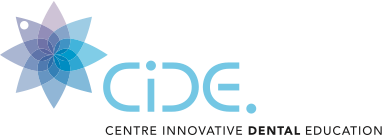 Dagprogramma cursus CIDE (2-daagse cursus)Dag 1  8.30 uur		ontvangst met koffie/thee en versnaperingen  9.00 uur 		aanvang cursus10.30 uur 		pauze met koffie/thee en versnaperingen10.45 uur		voortzetting cursus13.00 uur		warme lunch14.00 uur		voortzetting cursus17.00-17.15 uur	einde cursus en borrelDag 2  8.30 uur		ontvangst met koffie/thee en versnaperingen  9.00 uur 		aanvang cursus10.30 uur 		pauze met koffie/thee en versnaperingen10.45 uur		voortzetting cursus13.00 uur		warme lunch14.00 uur		voortzetting cursus17.00-17.15 uur	einde cursus en borrelTotale cursustijd exclusief zelfstudie: 13.30 uur